Dodatek č. 3 k Rámcové smlouvě o poskytování veřejně dostupných služeb elektronických komunikací Vodafone OneNet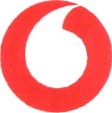 č. 005068(dále jen „Dodatek o zaměstnaneckém programu” nebo „Dodatek”)(Poskytovatel a Účastník dále též jednotlivě jen jako „Smluvní strana” nebo jako „Smluvní strany”)Vzhledem k tomu, že:CA) Poskytovatel a Účastník uzavřeli dne 31. IO. 2013 Rámcovou smlouvu o poskytováníveřejně dostupných služeb elektronických komunikací Vodafonu č. 005068 (dále jen „Rámcová smlouva”);Účastník má zájem o služby elektronických komunikací nabízených Poskytovatelem a zároveň má zájem umožnit svým zaměstnancům využití Zvýhodněných podmínek při poskytování služeb elektronických komunikací Poskytovatelem, jak je definováno dále v tomto Dodatku. Zvýhodněnými podmínkami se rozumí podmínky blíže specifikované v Příloze č. I tohoto Dodatku — Zaměstnanecký program,'Poskytovatel má zájem uzavírat za podmínek této Smlouvy se zaměstnanci Učastníka, a to včetně osob, které mají s Účastníkem uzavřenou dohodu o provedení práce či dohodu o pracovní činnosti dle 74 a násl. zákona č. 262/2006 Sb., zákoník práce, v platném znění, (dále jen Zaměstnanci”), smlouvy, jejichž předmětem je poskytování služeb elektronických komunikací Poskytovatelem za zvýhodněných podmínek (dále jen „Zaměstnanecký program'), a to na základě Všeobecných podmínek pro poskytování služeb elektronických komun ikací společnosti Vodafone Czech Republic a.s. v aktuálním znění (dále jen „Všeobecné podmínky”):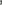 Obě strany jsou připraveny a schopny Fádně a včas plnit povinnosti, které pro ně vyplývají z tohoto Dodatku a právních předpisů,je nyní tímto dohodnuto následující:Předmět dodatkuI.1 Předmětem tohoto Dodatku je sjednání podmínek, za kterých bude Zaměstnancům Učastníka umožněno uzavňt smlouvu o poskytování zvýhodněných podmínek veřejně dostupných služeb elektronických komunikací (Zaměstnanecký program). Smlouva se uzavírá na dobu neurčitou a Poskytovatel se zaváže poskytovat Zaměstnanci zvýhodnění dohodnuté v tomto Dodatku, a to po celou dobu, kdy bude zaměstnán u Učastníka. V případě, že Zaměstnanec bude čerpat slevu na zaňzení od Poskytovatele, je povinen dodržet minimální dobu užívání v délce 24 měsíců, v opačném pňpadě bude Zaměstnanci poskytnutá sleva, na kterou nevznikl z důvodu nedodržení minimální délky užívání právní nárok, doúčtována.Práva a povinnosti smluvních stran2.1 Poskytovatel se zavazuje vedle jiných výhod poskytovaných Účastníkovi na základě Učastnické smlouvy poskytnout ZaměstnancůmUčastníka možnost uzavüt smlouvu o poskytování zvýhodněných podmínek při poskytování služeb elektronických komunikací. Zvýhodněné podmínky, tzv. Zaměstnanecký program, jsou blíže specifikovány v Pňloze č. 1 tohoto Dodatku.22 Poskytovatel se zavazuje umožnit uzavření smlouvy (poskytovat Zaměstnanecký program) výhradně osobám, které jsou Zaměstnanci Účastníka, a to ve stanoveném počtu, a to na základě smlouvy uzavřené se Zaměstnancem na dobu neurčitou. Dále se Poskytovatel zavazuje poskytovat Zaměstnanci zvýhodnění dohodnuté v tomto Dodatku, a to po celou dobu, kdy bude zaměstnán u Učastníka.Účastník se zavazuje poskytnout Poskytovateli plnou součinnost při ověřování, zda je Zaměstnanecký program využíván v souladu s touto Smlouvou. Učastník je oprávněn zaslat (e-mailem) Poskytovateli seznam Zaměstnanců, kteří mají zájem o Zaměstnanecký program (max. v rozsahu jméno, prłjmení, telefonní číslo a typ aktivace pro každé telefonní číslo) a žádají o uzavření Smlouvy o	poskytování zvýhodněných podmínek, Poskytovatel je oprávněn zasílat (e-mailem) Účastníkovi seznam Zaměstnanců, kteří aktuálně využívají Zaměstnanecký program (max. v rozsahu jméno, pňjmení a pňpadně telefonní číslo) a žádají o změnu či prodloužení Smlouvy o poskytování zvýhodněných podmínek. Účastník se zavazuje ověřit a potvrdit e-mailem Poskytovateli vždy nejpozději do 1 5 dnů od doručení seznamu, zda osoby uvedené v seznamu splňují podmínky pro čerpání Zaměstnaneckého programu dle této Smlouvy, příp. sdělit Poskytovateli, které osoby již tyto podmínky nesplňují. Pro vyloučení pochybností se uvádí, že Učastník/ Poskytovatel takto zaslané seznamy nezpracovává a po jejich potvrzení Poskytovatelem/Účastníkem tyto bez zbytečného odkladu zlikviduje. Každá ze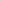 stran je povinna při zasílání údajů Zaměstnanců e-mailem použít zašifrovanou formu (např. ZIP 7) a heslo vždy zasílat SMS na telefonní číslo kontaktní osoby/Administrátora,Poskytovatel se zavazuje uzavfit smlouvu na dobu neurčitou se zvýhodněním dohodnutým v tomto Dodatku, platným po celou dobu, kdy bude Zaměstnanec zaměstnán u Účastníka, s každým Zaměstnancem, který projeví zájem o Zaměstnanecký program a splní podmínky stanovené pro uzavření takové smlouvy podle Všeobecných podmínek a Informací pro účastníka a uživatele o zpracování osobních, identifikačních, provozních a lokalizačních údajů (dále jen „Informace”) Poskytovatele dostupných na vodafonecz a dalších interních předpisů Poskytovatele (scoring atd). Všeobecné podmínky a Informace se spolu s dalšími navazujícími dokumenty použijí na otázky neupravené tímto Dodatkem. Celkový počet hlasových a datových SIM karet (MSISDN), které Poskytovatel poskytne Účastníkovi a které jeho Zaměstnanci mohou čerpat v rámci Zaměstnaneckého programu, je pětinásobkem počtu zaměstnanců Účastníka. Počet SIM karet na jednoho Zaměstnance není omezen, dokud není dovršen limit pro Účastníka, pro vyloučení všech pochybností, Účastník sám určuje počet SIM karet na každého Zaměstnance, ze strany Poskytovatele je určen pouze celkový počet poskytnutých SIM karet ve vztahu k Účastníkovi.Účastník se zavazuje řádně, úplně, aktuálně a pravdivě seznámit Zaměstnance s podmínkami využívání Zaměstnaneckého programu uvedenými v tomto Dodatku. Účastník není oprávněn nabízet Zaměstnancům jakékoli další nabídky Poskytovatele než Zaměstnanecký program dle tohoto Dodatku.Účastník se rovněž zavazuje pravidelně informovat Zaměstnance o existenci Zaměstnaneckého programu, zpřístupnit jim veškeré informace o tomto programu na místě dostupném všem Zaměstnancům (napmad intranet, firemní časopis, HR oddělení atd) a šířit mezi svými Zaměstnanci informační sdělení (napňklad e-mailové sdělení, reklamní letáky atd.) související se Zaměstnaneckým programem, které obdrží od Poskytovatele.Účastník bere na vědomí, že Zaměstnanecký program bude aktivován a uzavření smlouvy bude umožněno pouze těm Zaměstnancům, kteří splní podmínky pro jeho využívání specifikované v Pňloze č. 2 tohoto Dodatku,28 Účastník zajistí informovanost Zaměstnanců o tom, že Zaměstnanec je správcem účtu a účastníkem dle zákona č, 127/2005 Sb o elektronických komunikacích, a nese plnou odpovědnost za užívání Zaměstnanecké nabídky na všech SIM kartách pod jeho účtem a za informování Zaměstnanců o rozsahu jejich práv a povinností vyplývajících z tohoto Dodatku, včetně práv a povinností vyplývajících ze Všeobecných podmínek.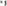 2,9 Poskytovatel je oprávněn neuzavřít se Zaměstnanci smlouvu o poskytování zvýhodněných podmínek dle tohoto Dodatku, popř. takové zvýhodnění neprodloužit, jestliže (l) tito přestanou být Zaměstnanci Účastníka, příp. (Il) dojde k ukončení Učastnické smlouvy mezi Poskytovatelem a Učastníkem.Poskytovatel je rovněž oprávněn ukončit poskytování Zaměstnaneckého programu pro Účastníka a ukončit platnost tohoto Dodatku v pňpadě, že Učastník neposkytne Poskytovateli součinnost ve smyslu čl. 2.3 tohoto Dodatku ani po doručení písemné výzvy ke splnění pňslušných povinností a uplynutí dodatečné lhůty k nápravě o délce alespoň IO dnů. V pňpadě ukončení Zaměstnaneckého programu nebo v prłpadě, že Zaměstnanec přestane splňovat podmínky pro její čerpání, přestane Poskytovatel po uplynutí doby trvání smlouvy o poskytování zvýhodněných podmínek poskytovat dotčenému Zaměstnanci služby dle Zaměstnaneckého programu a začne mu účtovat standardní ceny užívaných služeb (tarifů) dle aktuálního ceníku služeb a zboží Poskytovatele. Zaměstnanec je oprávněn jednostranným oznámením ukončit užívání Zaměstnaneckého programu dle tohoto Dodatku, popř. změnit nastavení služeb či zvýhodnění dle aktuální nabídky Poskytovatele, přičemž změna nastavení služeb či zvýhodnění (ukončení zvýhodnění dle Zaměstnaneckého programu) nemá vliv na trvání smlouvy o poskytování zvýhodněných podmínek a závazku Zaměstnance k Minimálnímu měsíčnímu plnění.Účastník bere na vědomí, že práva a povinnosti Zaměstnanců výslovně neupravené v tomto Dodatku, zejména poskytování služeb elektronických komunikací, se řídí platnými Všeobecnými podmínkami Poskytovatele, Informací a Podmínkami služeb a zboží za zvýhodněnou cenu, které jsou k dispozici na vodafone.cz.Osobní údajeÚčastník je, mimo jiné, ve smyslu ustanovení článku 4 odst. 7 nařízení 2016/679 0 ochraně fyzických osob v souvislosti se zpracováním osobních údajů a ö volném pohybu těchto údajů a o zrušení směrnice 95/46/ES (obecné narłzení o ochraně osobních údajů) (dále jen „GDPR”), správcem osobních údajů Zaměstnance Učastníka.Poskytovatel je, mimo jiné, ve smyslu ustanovení článku 4 odst. 7 GDPR, správcem osobních údajů osob, kterým jsou poskytovány služby elektronických komunikací podle zákona o elektronických komunikacích, ve znění pozdějších předpłsů, nebo které podaly návrh na uzavření smlouvy o poskytování služeb elektronických komunikací.Smluvní strany konstatují, že mezi nimi bude docházet ke sdílení údajů Zaměstnanců pro účely plnění této Smlouvy, a to zejména čl.2.3 této Smlouvy. Smluvní strany jsou nezávislými správci údajů sdílených dle předchozí věty, Smluvní strany prohlašují, že přijaly příslušná organizační a technická opatření k zabezpečení ochrany osobních údajů.AdministrátorAdministrátorem Zaměstnaneckého programu jmenova ný Účastníkem je:Jméno a pňjmení:Funkce:Mobil:E-mail:4.2 Účastník podpisem tohoto Dodatku potvrzuje, že Administrátor je oprávněn zastupovat Účastníka a plnit jeho povinnosti při všech právních a jiných úkonech souvisejících se Zaměstnaneckým programem, tzn. zejména je povinen ověřovat seznamy dle čl. 3.3 tohoto Dodatku, informovat pravidelně Zaměstnance o existenci a aktuální podobě Zaměstnaneckého programu apod., přitom ve vztahu k Poskytovateli vystupuje jako jediná kontaktní osoba oprávněná jednat jménem Účastníka. Povinnosti Administrátora jsou blíže specifikovány v Fýlloze č, 3 tohoto Dodatku. Účastník současně potvrzuje, že od Administrátora získá souhlas k poskytnutí jeho osobních údajů Poskytovateli, a to v nezbytném rozsahu a na dobu nezbytnou k naplnění uvedeného účelu ve smyslu pňslušných právních předpisů.Kontaktní osobou Poskytovatele je:Jméno a příjmení: Radim JoštFunkce: Account ExecutiveMobil: 774 001 790E-mail: zameprogram@vodafone.cz43 Smluvní strany se dohodly, že jakékoli změny Administrátora či kontaktní osoby Poskytovatele si sdělí min. 5 pracovních dní před účinností takové změny, a to prostřednictvím výše uvedených e-mailových adres. Pro vyloučení veškerých pochybností se stanoví, že pro změnu uvedených osob není nutné mezi smluvními stranami uzavírat dodatek.Závěrečná ustanoveníTento Dodatek nabývá platnosti a účinnosti dnem jeho uzavření, tj. dnem jeho podpisu oběma smluvními stranami. Smluvní strany se dohodly na vyloučení 1799 a 1800 občanského zákoníku, Poskytovatel poskytuje Zaměstnanecký program pouze za podmínek uvedených v této Smlouvě.Tento Dodatek se uzavírá na dobu platnosti Účastnické smlouvy.Tento Dodatek se vyhotovuje ve dvou stejnopisech, z nichž po jednom vyhotovení obdrží každá smluvní stra na.Tento Dodatek nahrazuje předchozí Dodatek o Zaměstnaneckém programu.Přiloha č, I —Zaměstnanecký programPVIIoha č. 2 — Podmínky využívání Zaměstnaneckého programuFYIIoha č. 3 —AdministrátorV Praze dne	V Praze dneDigitally signed byRadim JoštRadim JoštDate: 2020.06.2916:18:30 +0200'Podmínky Vodafone Zaměstnaneckého	programu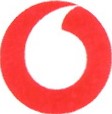 Příloha č. 2Vodafone Zaměstnanecký program mohou využít všichni stávající a noví zákazníci Vodafonu, kteň jsou zaměstnanci společností, které mají se společností Vodafone uzavřenou Rámcovou smlouvu o poskytování veřejně dostupných služeb elektronických komunikací (dále jen „Rámcová smlouva”) včetně pňlohy stanovující konkrétní podmínky Vodafone Zaměstnaneckého programu (dále jen „Konkrétní nabídka”), nebo jinou dohodu mezi společností a Vodafonem (dále jen jako „Firemní zákazník).Vodafone Zaměstnanecký program je určen pro stálé zaměstnance a dohodáře Firemního zákazníka, kteří mají tarif uvedený v Konkrétní nabídce.3 Účastníkem Vodafone Zaměstnaneckého programu je vždy zaměstnanec Firemního zákazníka (dále jen „Zaměstnanec”). Zaměstnanec si může v rámci Vodafone Zaměstnaneckého programu aktivovat pňslušný počet SIM karet, specifikovaný v Konkrétní nabídce. Zaměstnanec bere na vědomí a souhlasí s tím, že Vodafone je oprávněn kontrolovat u Firemního zákazníka, zda jsou splněny ze strany Zaměstnance podmínky pro využití Vodafone Zaměstnaneckého programu. Za tímto účelem je Vodafone oprávněn předávat Firemnímu zákazníkovi údaje Zaměstnance v rozsahu jméno, příjmení.Vodafone Zaměstnanecký program lze kombinovat s jinými nabídkami společnosti Vodafone, není-li v takové nabídce stanoveno jinak. Vodafone Zaměstnanecký program nelze kombinovat s nabídkou služeb za zvýhodněnou cenu dle Podmínek služeb a zboží za zvýhodněnou cenu společnosti Vodafone.Vodafone Zaměstnanecký program je doplňkovou službou, na základě které Zaměstnanec získává výhody na určitém počtu jím aktivovaných SIM karet. Bližší podmínky Vodafone Zaměstnaneckého programu stanoví Konkrétní nabídka, která je pro Zaměstnance k dispozici u Firemního zákazníka (zaměstnavatele).AktivaceAktivací Vodafone Zaměstnaneckého programu Zaměstnanec získává výhody stanovené v Konkrétní nabídce.Žádost o aktivaci se provádí prostřednictvím webového formuláře nebo formou elektronického formuláře, který je pro Zaměstnance dostupný u kontaktní osoby Firemního zákazníka, popř. jiným předem dohodnutým způsobem.DeaktivaceNabídka Vodafone Zaměstnaneckého programu je platná po dobu trvání Konkrétní nabídky stanovené v Rámcové smlouvě nebo po dobu trvání zaměstnaneckého poměru Zaměstnance u Firemního zákazníka. Nabídku Vodafone Zaměstnaneckého programu nelze aktivovat či prodloužit v pňpadě, že byla ukončena Rámcová smlouva nebo byl ukončen pracovní poměr Zaměstnance, popř. Zaměstnanec přestal splňovat jinou podmínku pro aktivaci Vodafone Zaměstnaneckého programu.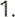 Informaci o ukončení Rámcové smlouvy poskytne Zaměstnanci Firemní zákazník.Zaměstnanec je oprávněn Vodafone Zaměstnanecký program deaktivovat, pokud nemá zájem ho dále využívat, a to prostřednictvímVodafone péče o zákazníky. Deaktivace Vodafone Zaměstnaneckého programu však nemá vliv na trvání smlouvy mezi společností Vodafone a Zaměstnancem (a závazku Zaměstnance k čerpání služeb v dohodnutém Minimálním měsíčním plněnD.Vodafone Zaměstnanecký program je automaticky deaktivován, pokud se Zaměstnanec rozhodne změnit tarif na SIM zahrnuté do Vodafone Zaměstnaneckého programu na tarif, který není zahrnut v Konkrétní nabídce. Deaktivace Vodafone Zaměstnaneckého programu však nemá vliv na trvání smlouvy mezi společností Vodafone a Zaměstnancem (a závazku Zaměstnance k čerpání služeb v dohodnutém Minimálním měsíčním plnění).Společná a závěrečná ustanoveníZaměstnanec je povinen seznámit třetí osobu, které umožní užívat Vodafone Zaměstnanecký program (dále jako „uživatel”), s jeho podmínkami, které se na něho jako na uživatele vztahují, zejména se Všeobecnými podmínkami společnosti Vodafone a dále rovněž s podmínkami Dohody o převodu práv a závazků.V pňpadě, že Zaměstnanec (nebo SIM zahrnutá do Vodafone Zaměstnaneckého programu) má aktivovánu jinou speciální nabídku společnosti Vodafone, bude taková speciální nabídka aktivací Vodafone Za městnaneckého programu automaticky deaktivována, pokud takovou speciální nabídku není možné kombinovat s Vodafone Zaměstnaneckým programem. V prłpadě deaktivace Vodafone Zaměstnaneckého programu nebudou předcházející deaktivované speciální nabídky na pfislušné SIM obnoveny.Pokud se Zaměstnanec rozhodne ke změně tarifu, který je zahrnut v rámci Konkrétní nabídky, může dojít ke změně Vodafone Zaměstnaneckého programu, resp. zvýhodnění spojeného s konkrétním tarifem. Tato změna však nemá vliv na trvání smlouvy mezi společností Vodafone a Zaměstnancem (a závazku Zaměstnance k čerpání služeb v dohodnutém Minimálním měsíčním plnění).V otázkách neupravených v těchto podmínkách nebo v Konkrétní nabídce platí Všeobecné podmínky pro poskytování služeb elektronických komunikací, Podmínky služeb a zboží za zvýhodněnou cenu, platný Ceník služeb a podmínky uvedené v tištěných materiálech společnosti Vodafone, prłpadně na stránkách vodafone.cz.Pokud je v těchto podmínkách uveden Vodafone, rozumí se tím česká společnost Vodafone Czech Republic a.s. (a její síť, produkty a služby).Vodafone je oprávněn kdykoliv bez uvedení důvodu jednostranně změnit tyto podmínky Vodafone Zaměstnaneckého programu s účinností ode dne oznámení na e-mail Administrátora / kontaktní osoby, nebude-li výslovně uveden termín pozdější.Administrátor Vodafone Zaměstnaneckého programu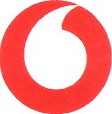 Příloha č. 3Administrátor Vodafone Zaměstnaneckého programu (také jen jako „Administrátor') je zaměstnancem Učastníka a je hlavní kontaktní osobou pro zaměstnance Účastníka v záležitostech spojených s obsahem Vodafone Zaměstnaneckého programu, jeho podmínkami a způsobem aktivace, a to po dobu, než se zaměstnanec stane aktivním uživatelem Vodafone Zaměstnaneckého programu. Aktivním uživatelům Vodafone Zaměstnaneckého programu je již zajišťována standardní péče Poskytovatelem. Administrátor je dále odpovědný za koordinaci, údržbu a kontrolu Vodafone Zaměstnaneckého programu ve firmě po celou dobu jeho trvání. Administrátor programu bude mít k dispozici kontaktní osobu ustanovenouPoskytovatelem za účelem řešení veškerých otázek spojených s Vodafone Zaměstnaneckým programem využívaným zaměstnanci Účastníka.Administrátor je odpovědný za:Aktivity spojené s propagací Vodafone Zaměstnaneckého programu» Znalost obsahu, podmínek a způsobu aktivace Vodafone Zaměstnaneckého programu. » Zajištění prezentace obsahu Vodafone Zaměstnaneckého programu, jeho podmínek a způsobu aktivace v rámci celé firmy Učastníka (např. prostřednictvím intranetu, e-mailu, letáku, informační brožury, firemního časopisu atd.).Aktivity spojené s aktivací Vodafone Zaměstnaneckého programu» Správu a distribuci podkladů/dokumentů potřebných pro aktivaci (identifikační kódy, pňp. objednávkový formulář). Tyto podklady obdrží od Poskytovatele.» Řešení problémů spojených s aktivací programu přes webový formulář (např. výměna kódu atd.).Aktivity spojené s koordinací a kontrolou Vodafone Zaměstnaneckého programu» Pravidelnou kontrolu uživatelů Vodafone Zaměstnaneckého programu, zda jsou stále zaměstnanci firmy, a to na základě seznamu dodaného společností Vodafone.» Zajištění zpětné vazby k fungování Vodafone Zaměstnaneckého programu, spokojenosti zaměstnanců s programem, návrhy na zlepšení atd.Vodafone Czech Republic a.s.aMěsto Ašse sídlem náměstí Junkových 2, 155 00, Praha 5se sídlem Aš, Kamenná 473/52IČO: 25788001 DIČ: CZ25788001IČO: 00253901DIČ: CZ25788001 zapsaná v obchodním rejstňku vedeném Městským v Praze, SP. zn. B 6064,DIČ: CZ00253901zastoupená Radim Jošt, Account Executivejednající/zastoupená 																		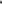 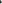 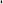 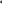 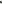 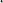 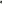 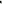 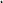 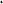 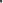 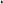 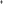 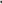 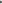 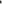 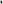 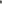 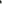 (dále též jen „Poskytovatel”)(dále též jen „Účastník”)Za PoskytovateleZa Účastníka